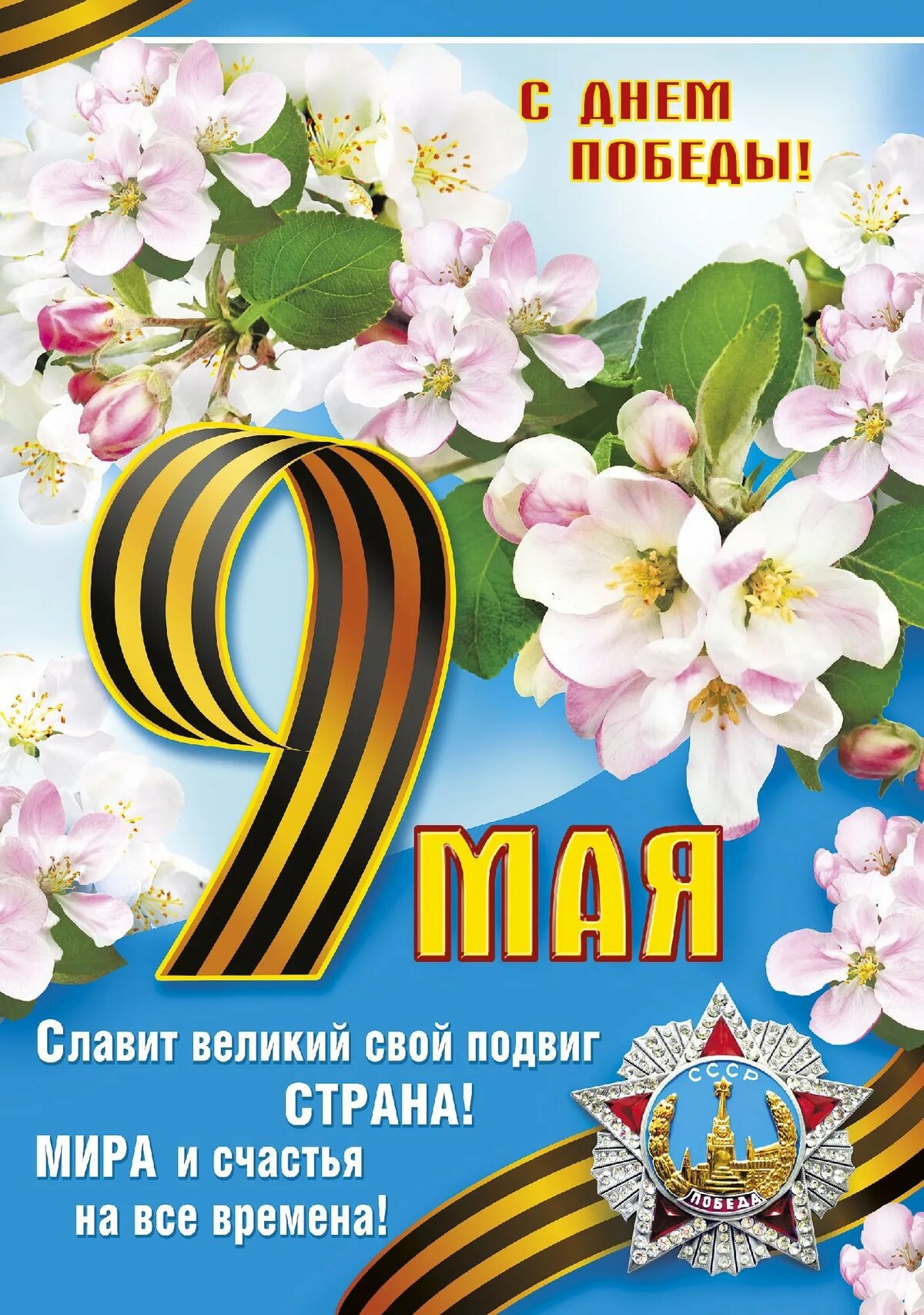 Рекомендации родителямТема «День Победы»Задание 1.Рассказать ребенку о том, какой праздник отмечается в нашей стране 9 мая и почему он называется "День Победы".Расскажите о героях Великой Отечественной войны, рассмотрите иллюстрации в книгах.Вспомните, кто из ближайших родственников принимал участие в Великой Отечественной войне, рассмотрите иллюстрации в книжках, фотографии родственников.Задание 2.Выполнить упражнения:Упражнение "Скажи по-другому" (учимся подбирать синонимы).Смелый - храбрый, отважный, геройский... Упражнение "Скажи наоборот" (учимся подбирать антонимы).Смелый-трусливый.
Враг-...
Мир - ...Учимся подбирать однокоренные слова.Герой-геройский, героический, героизм...
Защита - защитник, защищать, защищенный...Выложите из счетных палочек звездочку: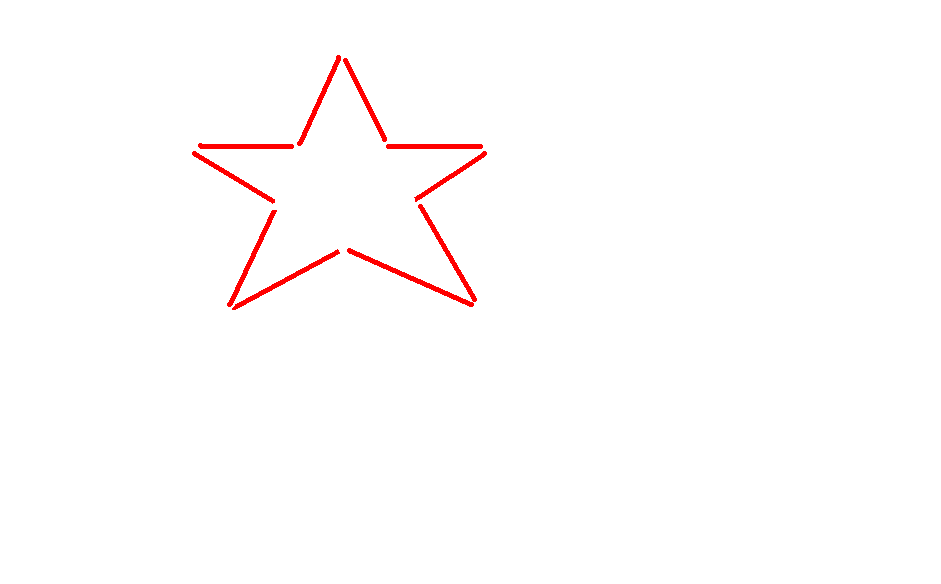 Задание 3.Ознакомить ребенка  с художественной литературой.
Л. Кассиль "Главное войско",
Н. Зенькович "Мальчишки в пилотках".Задание 4.Прочитать ребенку стихотворения:День ПобедыОтмечает вся страна.Надевают наши дедыБоевые ордена. Их с утра зовет дорогаНа торжественный парад,И задумчиво с порогаВслед им Бабушки глядят.Автор: Т. БелозеровПусть будет мирПусть небо будет голубым,Пусть в небе не клубится дым,Пусть пушки грозные молчатИ пулеметы не строчат,Чтоб жили люди, города...Мир нужен на земле всегда!Автор: Н. НайденоваЗадание 5.Нарисовать рисунок  на тему: «День Победы»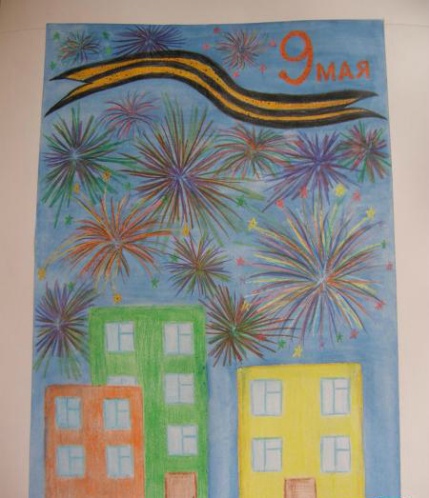 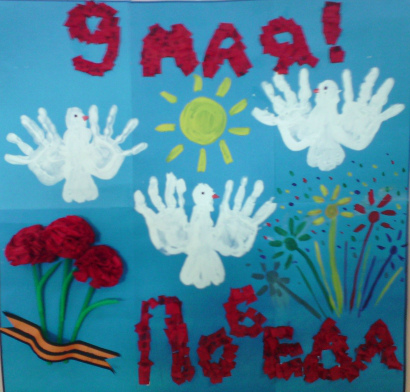 Лепка «Праздничный салют»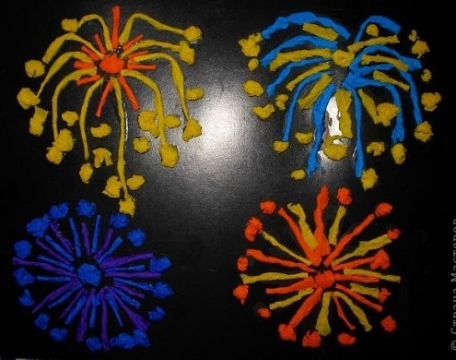 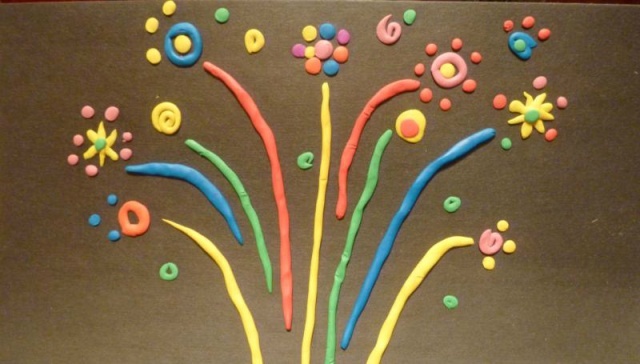 Аппликация «Открытка к празднику Победы»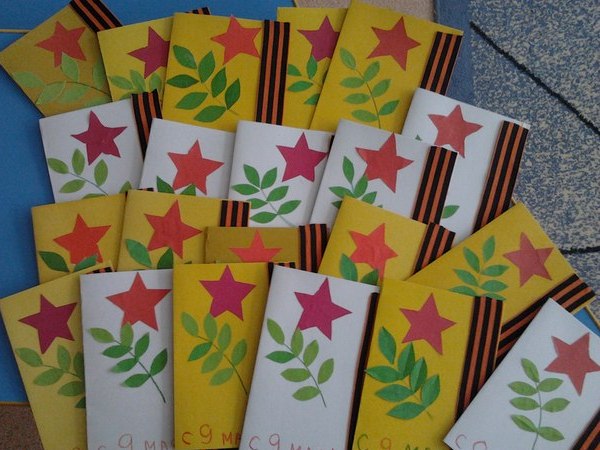 